О Порядке создания координационных или совещательных органов в области развития малого и среднего предпринимательства на территории муниципального образования городского поселения «Путеец»В соответствии с Федеральным законом от 06.10.2003 № 131-ФЗ «Об общих принципах организации местного самоуправления в Российской Федерации», Федеральным законом от 24.07.2007 № 209-ФЗ «О развитии малого и среднего предпринимательства в Российской Федерации», администрация городского поселения «Путеец»постановляет:1. Утвердить Порядок создания координационных или совещательных органов в области развития малого и среднего предпринимательства на территории муниципального образования городского поселения «Путеец» согласно приложению к настоящему постановлению.2. Настоящее постановление вступает в силу со дня его обнародования и подлежит размещению на официальном сайте муниципального образования городского поселения «Путеец» (http://puteec.pechoraonline.ru).3. Контроль за исполнением настоящего постановления оставляю за собой.Руководитель администрации                                                      С.В. Горбунов Приложение к постановлению администрациигородского поселения «Путеец»от 16.03.2022 № 33Порядок создания координационных или совещательных органов в области развития малого и среднего предпринимательства на территории муниципального образования городского поселения «Путеец»1.Общие положенияКоординационные или совещательные органы в области развития малого и среднего предпринимательства (далее - координационные органы) создаются в целях обеспечения согласованных действий по созданию условий для развития малого и среднего предпринимательства на территории муниципального образования городского поселения «Путеец».Координационные органы могут быть созданы по инициативе органов местного самоуправления или некоммерческих организаций, выражающих интересы субъектов малого и среднего предпринимательства при решении определенного круга задач или для проведения конкретных мероприятий.Совещательные органы именуются советами и образуются для предварительного рассмотрения вопросов и подготовки по ним предложений, носящих рекомендательный характер.Создаваемый совет или комиссия может одновременно являться и координационным и совещательным органом.В случае обращения некоммерческих организаций, выражающих интересы субъектов малого и среднего предпринимательства о создании координационного органа, органы местного самоуправления в течение месяца уведомляют такие некоммерческие организации о принятом решении.Для образования координационных органов, администрация муниципального образования городского поселения «Путеец» разрабатывает проект Положения, в котором указываются:• наименование органа и цель его создания;• определяется должность председателя, заместителя председателя, ответственного секретаря;• устанавливается персональный состав координационных органов;• указываются полномочия председателя и ответственного секретаря координационных органов;• при необходимости включаются другие положения, обеспечивающие достижение цели создания координационных органов;• положение утверждается постановлением администрации муниципального образования городского поселения «Путеец»;• постановление о создании координационных органов подлежит официальному обнародованию на сайте муниципального образования городского поселения «Путеец» (http://puteec.pechoraonline.ru).В своей деятельности координационные органы руководствуются Конституцией Российской Федерации, федеральными законами, указами и распоряжениями Президента Российской Федерации, постановлениями и распоряжениями Правительства Российской Федерации, законами Республики Коми, другими нормативно правовыми документами, а также настоящим Порядком.2. Основные цели координационных и совещательных органовКоординационные и совещательные органы создаются в целях:1) Повышения роли субъектов малого и среднего предпринимательства в социально-экономическом развитии муниципального образования городского поселения «Путеец»;2) Осуществления координации деятельности органов местного самоуправления с органами государственной власти и субъектами предпринимательства, общественными объединениями и организациями, образующими инфраструктуру поддержки малого и среднего предпринимательства;3) Привлечения субъектов малого и среднего предпринимательства к выработке и реализации муниципальной политики в области развития малого и среднего предпринимательства;4) Исследования и обобщения проблем субъектов малого и среднего предпринимательства, защита их законных прав и интересов;5) Привлечения общественных организаций, объединений предпринимателей, представителей средств массовой информации к обсуждению вопросов, касающихся реализации права граждан на предпринимательскую деятельность, и выработки по данным вопросам рекомендаций;6) Выдвижения и поддержки инициатив, направленных на реализацию муниципальной политики в области развития малого и среднего предпринимательства;7) Проведения общественной экспертизы проектов муниципальных правовых актов, регулирующих развитие малого и среднего предпринимательства;8) В иных целях, определяемых администрацией городского поселения «Путеец».3. Состав координационных и совещательных органовВ состав координационных или совещательных органов могут входить по согласованию представители органов местного самоуправления, представители некоммерческих организаций, выражающих интересы субъектов малого и среднего предпринимательства, представители малого и среднего бизнеса, представители средств массовой информации.Персональный состав и полномочия координационного или совещательного органа утверждается постановлением администрации муниципального образования городского поселения «Путеец». Председателем координационного или совещательного органа является руководитель администрации городского поселения «Путеец», при котором создается координационный или совещательный орган.4. Обеспечение деятельности координационных и совещательных органовКоординационный или совещательный орган является правомочным, если на его заседании присутствует пятьдесят процентов его членов. Решение по рассматриваемому вопросу принимается простым большинством голосов присутствующих на заседании членов координационного или совещательного органа.Организационно-техническое обеспечение деятельности координационного или совещательного органа осуществляется администрацией городского поселения «Путеец», при которой создан соответствующий координационный или совещательный орган.Регламент работы координационного или совещательного органа утверждается на его заседании.АДМИНИСТРАЦИЯ ГОРОДСКОГО ПОСЕЛЕНИЯ «ПУТЕЕЦ»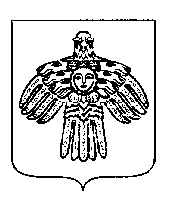 «ПУТЕЕЦ»КАР ОВМÖДЧÖМИНСААДМИНИСТРАЦИЯПОСТАНОВЛЕНИЕПОСТАНОВЛЕНИЕПОСТАНОВЛЕНИЕШУÖМШУÖМШУÖМот  «16» марта 2022 года                               № 33             пгт. Путеец, г. Печора,               Республика Коми